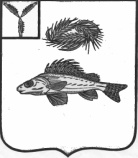 СОВЕТ
    МАРЬЕВСКОГО МУНИЦИПАЛЬНОГО ОБРАЗОВАНИЯ ЕРШОВСКОГО РАЙОНАСАРАТОВСКОЙ ОБЛАСТИРЕШЕНИЕот 05.02.2021 года                                         № 29-78О передаче полномочий по осуществлению внутреннего финансового аудита      В целях обеспечения соблюдения бюджетного законодательства Российской Федерации и иных нормативных правовых актов, регулирующих бюджетные правоотношения, в соответствии с Федеральным законом от 06.10.2003 № 131-ФЗ «Об общих принципах организации органов местного самоуправления», п. 4 ст. 157 Бюджетного кодекса Российской Федерации и Уставом Марьевского муниципального образования Ершовского района саратовской области, Совет Марьевского муниципального образования  Ершовского района Саратовской областиРЕШИЛ:1. Дать согласие администрации Марьевского муниципального образования  на передачу полномочий  Марьевского муниципального образования  Ершовскому муниципальному району  по осуществлению внутреннего финансового аудита. 2. Утвердить соглашение о передаче полномочий по осуществлению внутреннего финансового аудита в администрацию Ершовского муниципального района Саратовской области.3. Направить указанное соглашение главе Ершовского муниципального района  С.А. Зубрицкой  для рассмотрения.4. Контроль за исполнением настоящего решения оставляю за собой.5. Настоящее решение вступает в силу с момента подписания.Глава Марьевскогомуниципального образования                                             С.И. Яковлев